PROGRAMA DE INICIAÇÃO A DOCENCIA 2014/monitoriaPrezados Coordenadores e Professores,Em relação ao Edital PROGRAD/PFAUPE/UPE Nº 007/2013, relativo ao PIBID 2014, seguem algumas informações que devem ser amplamente divulgadas:Sobre PROJETOS APROVADOS (com bolsa)Em anexo, seguem os seguintes documentos:Guia do Programa de Iniciação a Docência (PIBID/monitoria)Orientações para o bolsista enviar os documentos de implementação de bolsasO professor orientador deve encaminhar estas orientações para o seu bolsistaO bolsista encaminha seus documentosSobre PROJETOS RECOMENDADOS (SEM bolsa)Em anexo, segue o seguinte documento:Lista dos projetos aprovados que não serão contemplados com bolsa, mas seguirão os trâmites dos projetos aprovados e terão certificação.Sobre PROJETOS EM PENDÊNCIASEm breve, enviaremos a lista dos projetos que apresentam pendências.O resultado da avaliação, dos projetos com pendências, será de conhecimento do interessado do projeto.Esta análise será enviada VIA EMAIL para os professores orientadores. Informes geraisEm anexo, segue o seguinte documento:Relatório mensal de frequência de monitorO Professor Orientador deverá encaminhar PARA O EMAIL monitoria@upe.br a listagem de frequência do(s) Monitor(es) do projeto (bolsista ou não) até o 5º dia útil do mês, sob pena de suspensão da bolsa contemplada no projeto e referente ao mês seguinte, e/ou a consequente suspensão da continuidade do  projeto. -Destacamos que, no ano de 2013, teremos algumas ações. Estre estas, estão previstas:Oficinas de Elaboração de Projetos;Continuidade do Banco de Consultores Avaliadores;Se persistirem dúvidas, pode encaminhar um email – monitoria@upe.br! 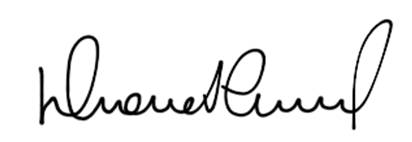 Att,Professora Dione T MacielCAE – PROGRAD